ВІН знову повертається:єдиний у своєму роді – контент-аналіз українських медіа?Академія української преси за участю вчених Інституту соціології НАН України та за підтримки «Представництва Фонду Фрідріха Науманна за Свободу» в Україні та Білорусі провела дослідження методом контент-аналізу новин прайм-тайму (19:00-23:00) семи провідних українських телеканалів – «Інтер», «1+1», «Україна», СТБ, ICTV, UA:Перший та 5 канал. 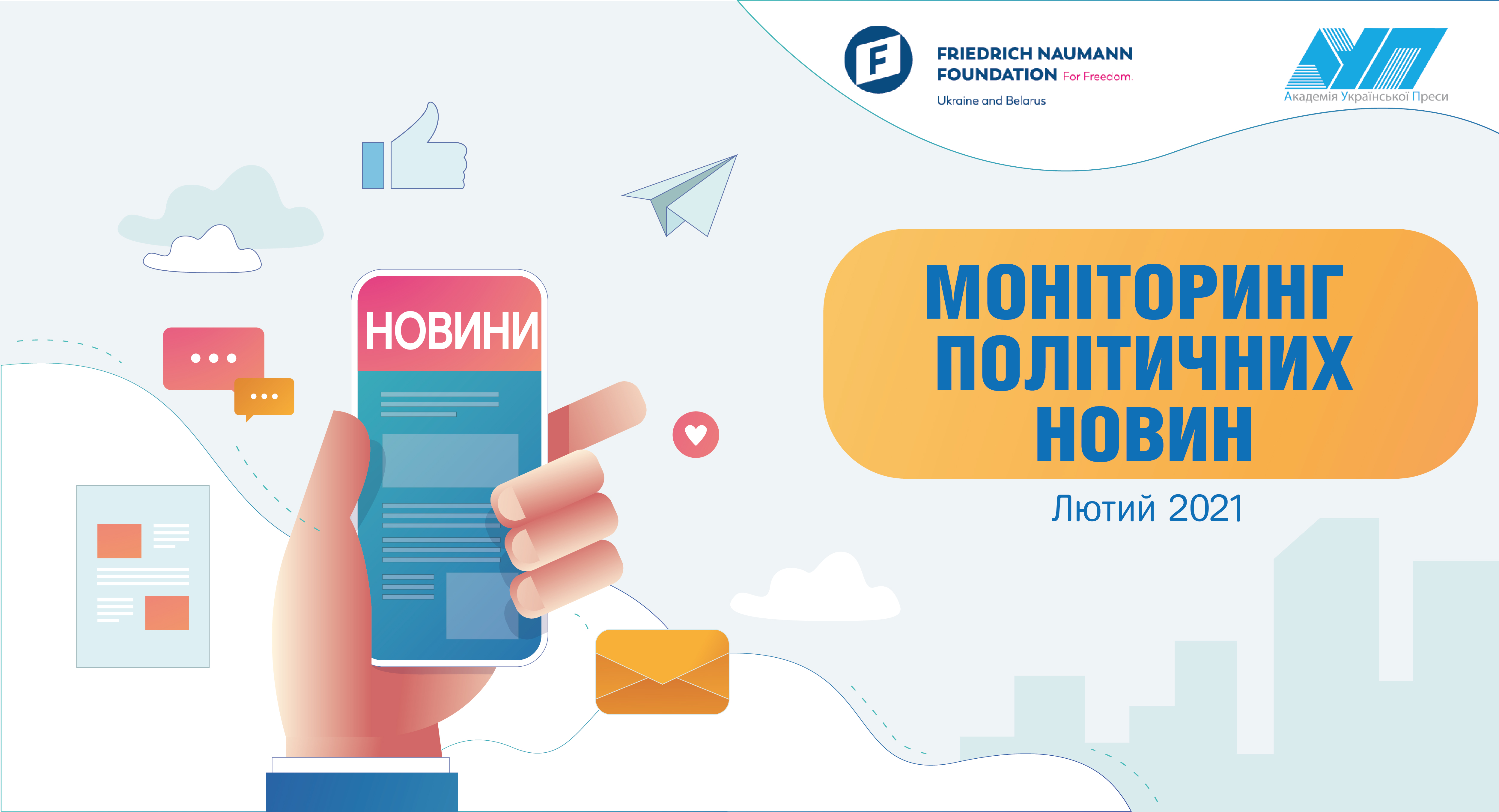 У другій половині 2019 року майже повністю оновився політичний ландшафт країни: інші партії, фракції, депутати ВР, виконавча влада і персоналії у публічному просторі. Інакше структурована ВР: монобільшість (Слуга народу), демократична опозиція (Батьківщина, Європейська Солідарність, Голос), опозиція (ОПЗЖ), депутатські групи і позафракційні, які голосують за ситуацією. Порівняно з лютим 2019 новини стали більш україноцентричними: на 11% − з 34% до 45% – в новинному потоці збільшилася частка усіх інших новин про Україну. У півтора рази – з 13% до 19% – зросла частка повідомлень про здоров’я. Нові сюжети, пов’язані з COVID-19, в сумі складають 24%. Тема реформ в Україні практично не обговорювалась. Увага до теми корупції зменшилася у 2 рази (у 4 рази порівняно з березнем 2019). Зменшилася (8% проти 12%) увага до ЗСУ серед учасників війни на Донбасі. Пропорції уваги до політичних партій, персон та інститутів змінилися несуттєво: 1:2.4:5 у 2021 році та 1:2.1:3.9 у лютому 2019. Відмінність у політичних преференціях новинних програм каналів й в тематиці повідомлень стабільно відтворюється. В новинному потоці третього тижня лютого 45% в середньому – це не політичні новини про Україну. Найбільше їх на каналі 1+1 – 62%. Політичних новин про Україну найбільше на 5-му – 56%, а міжнародних – на Інтері (27%). Основні джерела інформації власні кореспонденти – 54% (у березні 2019 – 51%, у лютому 2018 – 57%) та офіційні джерела – 45% (у березні 2019 – 40%, у лютому 2018 – 42%). Частка повідомлень з посиланням на Facebook і Twitter склала 11% (8% у березні 2019, 9% у лютому 2018). Внутрішня державна політика, діяльність органів влади 13% (у лютому 2019 року 10%), злочинність – 11% (15% у лютому 2019 року) і соціальна сфера (10%, у лютому 2019 – 11%) – найчастіше згадувані головні теми повідомлень. Частка репортажів про здоров’я як головна і додаткові теми зросла з 13% у лютому 2019 до 19% у лютому 2021. Увага до теми боротьби з корупцією зменшилася з 13% у березні 2019 року (у лютому 2019 – 6%) до 3% у лютому поточного року. Тема реформ в Україні практично не згадується. Тема злочинності як головної найчастіше представлені на СТБ (16%) та 1+1 (13%), частка теми війни як головної найбільша на 5-му каналі та ICTV (16%, 14%), а тема боротьби з корупцією – на Інтері та 5-му каналі (6%, 5% як головна та додаткова). Тема вакцинації населення (головна і додаткова) в середньому згадується у 7% повідомлень. Найчастіше на каналах Перший (10%), Інтер та 5-й (9%). Тональність повідомлень про неї як головну – переважно конфліктна (58%). А в сюжетах щодо динаміки захворюваності найбільша частка (28%) негативного контексту обговорення. Серед вакцин згадуються переважно Pfizer/BioNTech та AstraZeneca (3%). Вони ж частіше оцінюються позитивно (5% та 8%), але остання і сумнівно. Російська Sputnik V згадується одинично. Уряд і міністри – головні відповідальні за поставки вакцини і згадуються найчастіше – 3%. Інші суб’єкти вакцинації на периферії уваги. Позитив присутній в оцінках програми допомоги у поставці вакцин Covax (12%). В оцінках уряду і міністрів значна частка сумнівних і негативних оцінок (38%), це стосується і компаній, відповідальних за доставку вакцин в Україну (25%). Серед конкретних подій у новинах тижня найчастіше повідомлялось про кримінал, ДТП, пожежі – 13%, наслідки снігових заметів – 10%, роковини подій на Майдані, війну на Сході та статистику захворювань на коронавірус – по 9%. Серед українських учасників війни на Донбасі найбільша увага до держави та її органів - 20%, до ЗСУ – 8% (12% у лютому 2019). З боку іншої сторони – до Росії та її керівних органів – 10% (12% у лютому 2019). На Першому і 5-му частіше говорилося про біженців, поранених і загиблих. Мінські угоди згадувалися у 2% повідомлень, (5% у лютому 2019 року), Нормандський формат практично не згадувався (0.3%, у лютому 2019 – 0.4%). 12% повідомлень в цілому про політичні події були з декількома точками зору (у лютому 2019 – 20%). Найбільше їх на 5-му – 16% та 1+1 – 15% (у лютому 2019-го на Першому − 33%), а найменше на «Україні» – 9% (у лютому 2019 – 10%). У презентації скандальних чи неоднозначних подій частка повідомлень з декількома точками зору помітно зростає; наприклад, «Розмитнення авто з єврономерами» – 67%, «Про обслуговування українською мовою» – 67%, «Ситуація на енергоринку України» – 50%. Увага до політичних партій, політичних персон, політичних інститутів склала відповідно 15%, 36%, 75% (у лютому 2019-го – 20%, 41%, 78%). Серед політичних інститутів найчастіше згадуються силові відомства – 37% (у лютому 2019 – 34%), Міністерства – 14% (у лютому 2019 – 11%), місцеві органи влади – 16% (у лютому 2019 року – 13%). Сумнівні та негативні оцінки найчастіше адресовані Національному банку – 40% (у лютому 2019 – 9%) та Конституційному суду – 38% (у лютому 2019 – 50%). Політичні інститути найкритичніше оцінювалися в новинах Інтера – 22% (у лютому 2019-го також 22%). Лідерами уваги до політичних організацій у новинних програмах лютого є ОПЗЖ– 4%, Слуга народу – 4%, Європейська Солідарність – 3%, Голос – 3%, Батьківщина - 2%. ОПЗЖ оцінювалася і найбільш позитивно – 4% і найчастіше негативно – 1%. Серед політиків найбільша увага до В.Зеленського – 7%, М.Степанова – 5%, В.Ляшко – 3%, Д.Шмигаля – 3%, В.Медведчука, П.Порошенко, Д.Разумкова, О.Данилова, І.Венедіктової – по 2%. Позитивно найчастіше оцінювалася І.Венедіктова - 9%. Тільки іронічно і негативно повідомлялося про Н.Лавренюк, а також про Т.Козака – 78% таких оцінок, В.Януковича – 81%, В.Медведчука – 67%. У новинах лютого найбільша частка синхрону у О.Данилова – 9%, В.Ляшко – 6%, Д.Шмигаля, М.Степанова, Д.Гетманцева – 5%. Весь синхрон Ю.Бойко (107 сек. – на каналі Інтер. Увага до елементів політичної конфігурації влади в новинах склалася так: монобільшість – 46%, демократична опозиція – 15%, опозиція – 7%, за ситуацією – 1%, інші – 31% (у лютому 2019 року: правляча коаліція – 43%, демократична опозиція – 25%, опозиція – 10%, інші – 22%). Найбільша увага до демократичної опозиції на ICTV – 21%, до опозиції на 5-му – 12%. Синхрон розподілений наступним чином: монобільшість – 45%, демократична опозиція – 18%, опозиція – 5%, за ситуацією – 1%, інші – 31% (у лютому 2019: правляча коаліція – 40%, демократична опозиція – 24%, опозиція – 22%, інші – 14%. Найбільша частка синхрону демократичної опозиції на каналі СТБ – 31%, а опозиції на каналі Інтер – 19%. Серед політичних партій найвища увага до працівників центральних органів влади – 40%, Президента і Слуги народу – 17%, Європейської Солідарності та ОПЗЖ – по 7%. Найбільша частка синхрону у працівників центральних органів влади – 45%, Президента і Слуги народу – 16%, регіональної влади, Європейської Солідарності та Голосу – по 7%, ОПЗЖ – 5%. Канали стійко сегментовані за своїми стратегіями розподіляти прямий ефір між представниками різних політичних сил. Здійснення даного дослідження стало можливим завдяки фінансовій підтримці Представництва «Фонду Фрідріха Науманна за Свободу» в Україні та Білорусі в рамках проєкту «Моніторинг політичних новин», який виконує Академія української пресиGefördert durсh die Bundesrepublik DeutschlandЗа підтримки Федеративної Республіки Німеччина